Publicado en Miami, Florida el 19/08/2019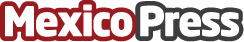 Jordy Zak lanza su segundo tema musical 'En Miami'Una vez más, el cantante hondureño Jordy Zak, revoluciona las redes sociales con su más reciente sencillo titulado 'En Miami'Datos de contacto:JZ Management Group+17865034567Nota de prensa publicada en: https://www.mexicopress.com.mx/jordy-zak-lanza-su-segundo-tema-musical-en Categorías: Internacional Música Televisión y Radio Ciudad de México http://www.mexicopress.com.mx